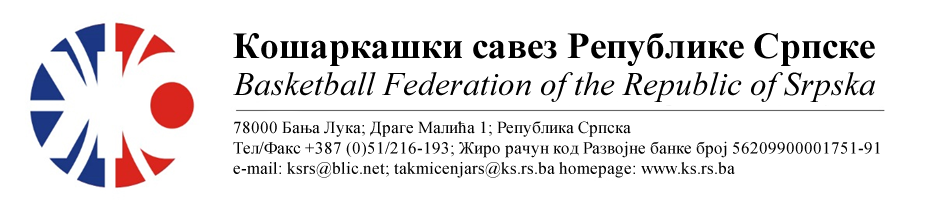 ПОДРУЧНИ КОШАРКАШКИ САВЕЗ БИЈЕЉИНАБИЛТЕН БР. 12 (пионири)Такмичарска сезона 2022/202312.колоТАБЕЛА :* УТ – Број одиграних утакмица, ПОБ – Број остварених побједа, ПОР – Број пораза, КПО – Бројпостигнутих поена, КПР – Број примљених поена, КР – Кош разлика, БОД – Број Бодова.ОДЛУКЕ :Одигране утакмице региструју се постигнутим резултатом.ОСТАЛА САОПШТЕЊА :Изречене новчане казне уплатити одмах, а најкасније у року од 5 (пет) дана од правоснажности одлука (Тачка 11.5. Пропозиција такмичења).Заостале утакмице које треба одиграти:2. КК Братунац – КК Радник БНБ50. КК Зворник баскет – КК Лавови52. КК Лавови –ОКК Рудар 201553. КК 10.Август – КК Милићи59. КК Милићи – КК ЛавовиКомесар ПКС БијељинаМиодраг Ивановић с.р.Утакмица56Слободна екипаКК БРАТУНАЦРезултатУтакмица56Утакмица56Утакмица57ОКК ДРИНА ПРИНЦИПСлободна екипаРезултатУтакмица57Утакмица57Утакмица58КК РАДНИК БНБКК 10.АВГУСТРезултатУтакмица58Обрадовић/ Беговић, ТомићОбрадовић/ Беговић, Томић24:42(08:08, 09:15, 02:09, 05:10Утакмица58Без примједбиБез примједбиБез примједбиУтакмица59КК МИЛИЋИКК ЛАВОВИРезултатУтакмица59Утакмица59ОдгођеноОдгођеноОдгођеноУтакмица60ОКК РУДАР 2015КК ЗВОРНИК БАСКЕТРезултатУтакмица60Пантић/ Тешановић, КојићПантић/ Тешановић, Којић46:81(23:12, 11:25, 07:28, 05:16)Утакмица60Без примједбиБез примједбиБез примједбиЕКИПАУТПОБПОРКПОКПРКРБОД1КК 10.АВГУСТ981545310+235172КК ЗВОРНИК БАСКЕТ880682302+380163КК ЛАВОВИ743425398+27114КК БРАТУНАЦ835393516-123115КК МИЛИЋИ (-1)743278289-11106КК РАДНИК БНБ826314378-64107ОКК ДРИНА ПРИНЦИП826400500-100108ОКК РУДАР 2015918329673-34410